РЕШЕНИЕ                                                                                                            ЧЕЧИМс. Усть-КоксаО бюджете муниципального образования «Усть-Коксинский район» Республики Алтайна 2023 год и плановый период 2024 и 2025 годовСовет депутатов муниципального образования «Усть-Коксинский район» Республики Алтай Р Е Ш И Л:Статья 1.Основные характеристики бюджета муниципального образования «Усть-Коксинский район» Республики Алтай (далее – местный бюджет) на 2023 год и плановый период 2024 и 2025 годов1.Утвердить основные характеристики местного бюджета на 2023 год:1) прогнозируемый общий объем доходов местного бюджета в сумме 978 149 203,00 рублей;2) общий объем расходов местного бюджета в сумме 978 149 203,00 рублей;3) прогнозируемый дефицит местного бюджета в сумме 0,00 рублей.2.Утвердить основные характеристики местного бюджета на 2024 и 2025 годы:1) прогнозируемый общий объем доходов местного бюджета на 2024 год в сумме746 518 090,00 рублей и на 2025 год в сумме 766 838 830,00 рублей;2) общий объем расходов местного бюджета на 2024 год в сумме746 518 090,00рублей и на 2025 год в сумме766 838 830,00рублей;3) прогнозируемый дефицит местного бюджета на 2024 год в сумме 0,00 рублей, прогнозируемый дефицит местного бюджета на 2025 год в сумме 0,00 рублей;4) общий объем условно утверждаемых расходов на 2024 год в сумме 9 479 607,25 рублей и на 2025год в сумме 19 332 231,50 рублей.Статья 2.Отдельныепоказатели местного бюджета на 2023 годи плановый период 2024 и2025 годов1.Утвердитьотдельныепоказатели местного бюджета на 2023 год:1) общий объем доходов местного бюджета без учета безвозмездных поступлений в сумме 210 113 840,00рублей;2) объем межбюджетных трансфертов, получаемых из других бюджетов бюджетной системы Российской Федерации, в сумме768 035 363,00 рублей;3) объем безвозмездных поступлений в местный бюджет в сумме768 035 363,00рублей;4) источники финансирования дефицита местного бюджета на 2023 год согласно приложению1 к настоящему решению.5) верхний предел муниципального внутреннего долга муниципального образования «Усть-Коксинский район» Республики Алтай  на 1 января 2024года в сумме 3 200 000,00 рублей, в том числе верхний предел муниципального долга по муниципальным  гарантиям на 1 января 2024 года в сумме 0,00 рублей. 2.Утвердить отдельные показатели местного бюджета на плановый период 2024 и 2025 годы:1) общий объем доходов местного бюджета без учета безвозмездных поступлений на 2024год в сумме 216 609 190 рублей и на 2025 год в сумме 224 069 530рублей;2) объем межбюджетных трансфертов, получаемых из других бюджетов бюджетной системы Российской Федерации на 2024 год в сумме 529 908 900,00 рублей и на 2025год в сумме       542 769 300,00рублей;3) объем безвозмездных поступлений в местный бюджет на 2024 год в сумме 529 908 900,00 рублей и на 2025 год в сумме 542 769 300,00 рублей;4) источники финансирования дефицита местного бюджета на плановый период 2024 и 2025 годов согласно приложению 2 к настоящему решению.5) верхний предел муниципального внутреннего долга муниципального образования «Усть-Коксинский район» Республики Алтай  на 1 января 2025 года в сумме 3 200 000,00 рублей и на 1 января 2026 года в сумме 3 200 000,00 рублей, в том числе верхний предел муниципального долга по муниципальным  гарантиям на 1 января 2025 года в сумме 0,00 рублей и на 1 января 2026 года в сумме 0,00 рублей.Статья 3.Нормативы распределения доходовВ 2023 году и на плановый период 2023 и 2024 годов применяются следующие нормативы распределения доходов между местным бюджетом и бюджетами сельских поселений:по федеральным, региональным и местным налогам и сборам, налогам, предусмотренным специальными налоговыми режимами, и неналоговым доходам –нормативы отчислений, установленные Бюджетным кодексом Российской Федерации, Федеральным законом «О федеральном бюджете  на 2023 год и на плановый период 2024 и 2025 годов»,Законом Республики Алтай «О республиканском бюджете на 2023 год и на плановый период 2024 и 2025 годов»,Законом Республики Алтай от 18 октября 2005 года № 79-РЗ «Об установлении единых нормативов отчислений в местные бюджеты Республики Алтай».Статья 4.Прогнозируемые объемы поступлений  доходов в местный бюджет на 2023 год и плановый период 2024 и 2025 годов1.Утвердить прогнозируемые объемы поступлений доходов в  местный бюджет на 2023 год согласно приложению 3 к настоящему решению.2.Утвердить прогнозируемые объемы поступлений доходов в  местный бюджет на 2024 год и 2025 год согласно приложению  4 к настоящему решению.Статья 5.Объем бюджетных ассигнований Дорожного фонда муниципального образования «Усть-Коксинский район» Республики Алтай1.Утвердить объем бюджетных ассигнований Дорожного фонда муниципального образования «Усть-Коксинский район» Республики Алтай на 2023 год в сумме15 234 460,00 рублей, на 2024 год в сумме 15 591 570,00 рублей, на 2025 год 16 793 610,00 рублей.2.Утвердить распределение бюджетных ассигнований средств Дорожного фонда муниципального образования «Усть-Коксинский район» Республики Алтай на 2023 год согласно приложению 5, на плановый период 2024 и 2025 годов согласно приложению 6 к настоящему Решению.Статья 6.Бюджетные ассигнования местного бюджета на 2023 год и плановый период 2024 и 2025 годов1. Утвердить распределение бюджетных ассигнований местного бюджета на реализацию муниципальных программ и не программных расходов:на 2023 год согласно приложению 7 к настоящему Решению;на плановый период 2024 и 2025годов согласно приложению 8 к настоящему Решению.2.Утвердить ведомственную структуру расходов местного бюджета:1) на 2023 год согласно приложению 9 к настоящему Решению.2) на плановый период 2024 и 2025 годов согласно приложению 10 к настоящему Решению.3. Утвердить распределение бюджетных ассигнований по разделам и подразделам классификации расходов местного бюджета:1) на 2023 год согласно приложению 11 к настоящему Решению;2) на плановый период2024 и 2025 годов согласно приложению 12 к настоящему Решению.4.Утвердить распределение бюджетных ассигнований по разделам, подразделам, целевым статьям (муниципальным) программам и непрограммным направлениям деятельности), группам и подгруппам видов расходов классификации расходов местного бюджета;1) на 2023 год согласно приложению 13 к настоящему Решению;2) на плановый период 2024 и 2025 годов согласно приложению 14 к настоящему Решению.5. Утвердить общий объем бюджетных ассигнований, направляемых на исполнение публичных нормативных обязательств:1) на 2023 год в объеме 3 803 477,08 рубль согласно приложению 15 к настоящему Решению.2) на 2024 год в объеме 6 017 077,08 рублей и 2025 год в объеме 6 017 077,08  рублей согласно приложению 16 к настоящему Решению.6.Утвердить распределение бюджетных ассигнований бюджета муниципального образования «Усть-Коксинский район» на осуществление бюджетных инвестиций в объекты капитального строительства (реконструкции) муниципальной собственности:1) на 2023 год согласно приложению 17 к настоящему Решению;2) на плановый период 2024 и 2025 годов согласно приложению 18 к настоящему Решению.7. Предусмотреть Резервный фонд Администрации МО «Усть-Коксинский район»  на финансовое обеспечение непредвиденных расходов на 2023 год в сумме 1 000 000,00 рублей, на 2024год в сумме 1000 000,00рублей, на 2025 год в сумме 1000 000,00 рублей.8. Субсидии, предусмотренные настоящим Решением, предоставляются юридическим лицам (за исключением субсидий государственным (муниципальным) учреждениям), индивидуальным предпринимателям, физическим лицам- производителям товаров, работ, услуг, осуществляющим свою деятельность на территории МО «Усть-Коксинский район» на  возмещение недополученных доходов и (или) финансовое обеспечение (возмещение) затрат, возникших в связи с производством (реализацией) товаров (за исключением, установленных Бюджетным кодексом Российской Федерации), выполнением работ, оказанием услуг в целях поддержки и развития сельского хозяйства, промышленности, транспорта, строительства, туризма, жилищно-коммунального хозяйства, физической культуры и спорта, субъектов малого и среднего предпринимательства, мероприятий по оздоровлению и отдыху детей, а также на обеспечение затрат по обеспечению системы персонифицированного финансирования дополнительного образования детей, в том числе в рамках реализации муниципальных программ муниципального образования «Усть-Коксинский район» Республики Алтай и инвестиционных проектов, в порядке, установленном Администрацией муниципального образования «Усть-Коксинский район» Республики.В случаях, установленных Бюджетным кодексом не допускается предоставление субсидий иностранным юридическим лицам, в том числе местом регистрации которых является государство или территория, включенные в утверждаемый Министерством финансов Российской Федерации перечень государств и территорий, предоставляющих льготный налоговый режим налогообложения и (или) не предусматривающих раскрытия и предоставления информации при проведении финансовых операций (офшорные зоны) в отношении таких юридических лиц. Указанные иностранные юридические лица, а также российские юридические лица, в уставном (складочном) капитале которых доля участия офшорных компаний в совокупности превышает 50 процентов, не вправе являться получателями указанных средств.9. Субсидии, предусмотренные настоящим Решением, предоставляются некоммерческим организациям, не являющимся государственными (муниципальными) учреждениями, в том числе в целях поддержки субъектов малого и среднего предпринимательства, в  порядке, установленном Администрацией муниципального образования «Усть-Коксинский район» Республики.10.Гранты в форме субсидий, предусмотренные настоящим Решением, предоставляются юридическим лицам указанным в пункте 7 статьи 78 Бюджетного кодекса Российской Федерации, индивидуальным предпринимателям, физическим лицам, а также некоммерческим организациям, указанным в пункте 4 статьи 78.1 Бюджетного кодекса Российской Федерации, в том числе предоставляемые на конкурсной основе, в порядке, установленном Администрацией муниципального образования «Усть-Коксинский район» Республики Алтай.Статья 7.Особенности использования средств, предоставляемых отдельным юридическим лицам и индивидуальным предпринимателям,    в 2023 году1. Установить, что в 2023 году Управление Федерального казначейства по Республике Алтай в соответствии с пунктом 1 статьи 220.2 Бюджетного кодекса Российской Федерации осуществляет казначейское сопровождение средств, указанных в части 2 настоящей статьи, предоставляемых из республиканского бюджета, включая остатки средств, предусмотренные частями 3 и 4 настоящей статьи (далее - целевые средства).2. Установить, что в соответствии со статьей 242.26 Бюджетного кодекса Российской Федерации казначейскому сопровождению подлежат следующие целевые средства:1) субсидии (гранты в форме субсидий) юридическим лицам и индивидуальным предпринимателям (за исключением субсидий бюджетным и автономным учреждениям МО «Усть-Коксинский район» Республики Алтай) и бюджетные инвестиции юридическим лицам, предоставляемые в соответствии со статьей 80 Бюджетного кодекса Российской Федерации;2) субсидии (гранты в форме субсидий) некоммерческим организациям, предоставляемые в соответствии с пунктами 2 и 4 статьи 78.1 Бюджетного кодекса Российской Федерации;3) авансовые платежи по контрактам (договорам) о поставке товаров, выполнении работ, оказании услуг, заключаемым получателями субсидий (грантов в форме субсидий), указанных в пунктах 1 и 2 настоящей части, с исполнителями по контрактам (договорам), источником финансового обеспечения которых являются такие субсидии;4) авансовые платежи по муниципальным контрактам о поставке товаров, выполнении работ, оказании услуг, заключаемым на сумму 50 000,0 тыс. рублей и более;5) авансовые платежи по контрактам (договорам) о поставке товаров, выполнении работ, оказании услуг, заключаемым на сумму 50 000,0 тыс. рублей и более бюджетными и автономными учреждениями МО «Усть-Коксинский район» Республики Алтай;6) авансовые платежи по контрактам (договорам) о поставке товаров, выполнении работ, оказании услуг, заключаемым исполнителями и соисполнителями в рамках исполнения указанных в пункте 4 и 5 настоящей части муниципальных контрактов (контрактов, договоров) о поставке товаров, выполнении работ, оказании услуг.3. Установить, что остатки субсидий (за исключением субсидий бюджетным и автономным учреждениям МО «Усть-Коксинский район» Республики Алтай, предоставленных на финансовое обеспечение выполнения муниципального задания на оказание ими муниципальных услуг, выполнение работ), предоставленных из бюджета МО «Усть-Коксинский район» Республики Алтай в целях финансового обеспечения затрат юридических лиц, находящиеся на лицевых счетах, открытых юридическим лицам в Управлении Федерального казначейства по Республике Алтай, на счетах в кредитных организациях, не использованные по состоянию на 1 января 2023 года, подлежат использованию этими юридическими лицами в соответствии с решениями, указанными в части 4 настоящей статьи, с внесением соответствующих изменений в договоры (соглашения) о предоставлении субсидий указанным юридическим лицам.4. Установить, что главные распорядители средств бюджета МО «Усть-Коксинский район» Республики Алтай, предоставившие как получатели бюджетных средств из бюджета МО «Усть-Коксинский район» Республики Алтай средства, указанные в части 3 настоящей статьи, принимают до 1 марта 2023 года решение об использовании полностью или частично остатков указанных средств в порядке, установленном Администрацией муниципального образования «Усть-Коксинский район» Республики Алтай  на цели, ранее установленные условиями предоставления целевых средств. 5. Главные распорядители средств бюджета МО «Усть-Коксинский район»  в порядке, установленном Администрацией муниципального образования «Усть-Коксинский район» Республики Алтай, не позднее тридцатого рабочего дня со дня поступления юридическим лицам средств в качестве возврата дебиторской задолженности, источником финансового обеспечения которых являются средства, указанные в части 3 настоящей статьи, принимают решения об использовании указанных средств для достижения целей, установленных при их предоставлении.6. При отсутствии решений, указанных в частях 4 и 5 настоящей статьи, по состоянию на 1 марта 2023 года или тридцатый рабочий день со дня поступления средств от возврата дебиторской задолженности остатки средств и средства от возврата дебиторской задолженности, указанные в частях 4 и 5 настоящей статьи, подлежат перечислению юридическими лицами в доходы местного бюджета в порядке, установленном Администрацией муниципального образования «Усть-Коксинский район» Республики Алтай.7. В случае неисполнения юридическими лицами требования, установленного частью 6 настоящей статьи, Управление Федерального казначейства по Республике Алтай перечисляет в доходы местного бюджета остатки субсидий или средства от возврата дебиторской задолженности, находящиеся на лицевых счетах, открытых юридическим лицам в Управлении Федерального казначейства по Республике Алтай, в порядке и сроки, которые установлены Администрацией муниципального образования «Усть-Коксинский район» Республики Алтай.8. Положения части 2 настоящей статьи не распространяются в соответствии с подпунктом 4 статьи 242.27 Бюджетного кодекса Российской Федерации на авансовые платежи по контрактам (договорам) о поставке товаров, выполнении работ, оказании услуг, заключаемым некоммерческими организациями с исполнителями в целях обучения на курсах повышения квалификации, участия в методических, научно-практических и иных конференциях, оказании гостиничных услуг по месту командирования и договорам, заключаемым некоммерческими организациями с иностранными организациями на проведение семинаров, вебинаров, мастер-классов и других мероприятий.Статья 8.Межбюджетные трансферты бюджетам сельских поселений муниципального образования «Усть-Коксинский район» Республики Алтай1. Утвердить объем межбюджетных трансфертов, передаваемых сельским поселениям на 2023 год в  44 525 780 рублей, на 2024 год в размере 29 089 700,00 рублей, на 2025 год в размере 29 089 700,00 рублей.2. Утвердить распределение межбюджетных трансфертов бюджетам сельских поселений МО «Усть-Коксинский район» РА:1) на 2023 год согласно приложению 19 к настоящему Решению;2) на 2024 год согласно приложению 20 к настоящему Решению;3) на 2025 год согласно приложению 21к настоящему Решению.3.Утвердить перечень субсидий предоставляемых из  бюджета МО "Усть-Коксинский район", бюджетам сельских поселений Усть-Коксинского района Республики Алтай  в целях софинансирования расходных обязательств, возникающих при выполнении полномочий органов местного самоуправления по решению вопросов местного значения на 2023 год и на плановый период 2024 и 2025 годов согласно приложению 22 к настоящему РешениюСтатья 9. Особенности распределения и предоставления межбюджетных трансфертов бюджетам сельских поселений муниципального образования «Усть-Коксинский район» Республики Алтай1. Установить в качестве критерия выравнивания расчетной бюджетной обеспеченности сельских поселений уровень бюджетной обеспеченности за счет собственных средств бюджета МО "Усть-Коксинский район" РАна 2023 год в размере 2,22 на плановый период 2024 и 2025 годов в размере 2,22, за счет субвенции на реализацию отдельных государственных полномочий Республики Алтай по расчету и предоставлению дотаций на выравнивание бюджетной обеспеченности бюджетам поселений за счет средств республиканского бюджета Республики Алтай  на 2023 год и на плановый период 2024 и 2025 годов в размере 1,84.2.Установить, что неиспользованные по состоянию на 1 января 2023 года остатки межбюджетных трансфертов, предоставленных бюджетам сельских поселений в форме субвенций, субсидий, иных межбюджетных трансфертов, имеющих целевое назначение, за исключением межбюджетных трансфертов, источником финансового обеспечения которых являются бюджетные ассигнования резервного фонда Президента Российской Федерации, подлежат возврату в доход бюджета, из которого они были ранее предоставлены в течение первых 15 рабочих дней 2023 года.Статья 10.Привлечение бюджетных кредитов из республиканского бюджетаУстановить, что на 2023, 2024 и 2025 годах Администрация муниципального образования  «Усть-Коксинский район» Республики Алтай вправе от имени Муниципального образования «Усть-Коксинский район» Республики Алтай привлекать бюджетные кредиты из республиканского бюджета  на срок в пределах текущего финансового года  для покрытия временных кассовых разрывов, возникающих при исполнении местного бюджета, а также на срок до пяти лет для погашения долговых обязательств МО «Усть-Коксинский район».Статья 11.Муниципальные внутренние заимствования муниципального образования «Усть-Коксинский район» Республики АлтайУтвердить Программу муниципальных заимствований муниципального образования «Усть-Коксинский район» Республики Алтай на 2023 год согласно приложению 23 к настоящему Решению и Программу муниципальных заимствований муниципального образования «Усть-Коксинский район» Республики Алтай на плановый период 2024 и 2025 годов согласно приложению 24 к настоящему Решению.Статья 12.Особенности исполнения местного бюджета в 2023 году1.Направить в 2023 году остатки средств местного бюджета, образовавшиеся на счете по учету средств местного бюджета по состоянию на  1 января 2023 года в связи с неполным использованием бюджетных ассигнований, утвержденных Решением районного Совета депутатов  МО «Усть-Коксинский район»  РА от 21 декабря 2021 года № 39-1 «О бюджете муниципального образования «Усть-Коксинский район» Республики Алтай на 2022 год и плановый период 2023 и 2024 годов», в качестве дополнительных бюджетных ассигнований:         1) на оплату заключенных от имени муниципального образования «Усть-Коксинский район» муниципальных контрактов на поставку товаров, выполнение работ, оказание услуг, подлежавших в соответствии с условиями этих муниципальных контрактов оплате в отчетном финансовом году, в объеме, не превышающем сумму остатка неиспользованных бюджетных ассигнований на указанные цели;2)в объеме бюджетных ассигнований муниципального дорожного фонда, не использованных в отчетном финансовом году, на увеличение в текущем финансовом году бюджетных ассигнований муниципального дорожного фонда;3) от безвозмездных поступлений от государственных (муниципальных) организаций на цели, предусмотренные решениями уполномоченных органов государственных (муниципальных) организаций при предоставлении безвозмездных поступлений, в объеме, не превышающем сумму остатка неиспользованных бюджетных ассигнований на указанные цели;4) на предоставление из местного бюджета бюджетам сельских поселений муниципального образования «Усть-Коксинский район» Республики Алтай субсидий, субвенций и иных межбюджетных трансфертов, имеющих целевое назначение, предоставление которых в 2022 году осуществлялось в пределах суммы, необходимой для оплаты денежных обязательств получателей средств бюджета сельского поселения, источником финансового обеспечения которых являлись указанные межбюджетные трансферты в объеме, не превышающем сумму остатка неиспользованных бюджетных ассигнований на указанные цели.    2. Установить, что бюджетные ассигнования на обеспечение мероприятий, предусмотренных статьями 16.6 и 75.1 Федерального закона от 10 января 2002 года № 7-ФЗ «Об охране окружающей среды», предусматриваются в случае и в пределах поступления доходов местного бюджета от платы за негативное воздействие на окружающую среду, административных штрафов за административные правонарушения в области охраны окружающей среды и природопользования.             3. Установить в соответствии с пунктом 8 статьи 217 Бюджетного кодекса Российской Федерации следующие основания для внесения в 2023 году изменений в показатели Сводной бюджетной росписи местного бюджета, связанные с особенностями исполнения местного бюджета  и (или) перераспределения бюджетных ассигнований между главными распорядителями средств местного бюджета:1) внесение изменений в бюджетную классификацию Российской Федерации, в перечень и коды главных распорядителей средств местного бюджета, а также коды целевых статей расходов местного бюджета, утвержденных в соответствии с федеральным законодательством, законодательством Республики Алтай;2) использование остатков средств местного бюджета, указанных в части 1 настоящей статьи;3) возврат из бюджетов сельских поселений муниципального образования «Усть-Коксинский район» Республики Алтай в местный бюджет остатков субсидий, субвенций и иных межбюджетных трансфертов, имеющих целевое назначение, прошлых лет;4) принятие главными распорядителями средств местного бюджета решений о предоставлении бюджетным и автономным учреждениям МО «Усть-Коксинский район» Республики Алтай субсидий в соответствии с абзацем вторым пунктом 1 статьи 78.1 Бюджетного кодекса Российской Федерации; 5) принятие правовых актов Российской Федерации, Республики Алтай, заключение соглашений, предусматривающих распределение субсидий, субвенций и иных межбюджетных трансфертов из других бюджетов бюджетной системы Российской Федерации, в пределах суммы, предусмотренной в указанных правовых актах, соглашениях;6) перераспределение бюджетных ассигнований между главными распорядителями средств местного бюджета в случае увеличения бюджетных ассигнований по отдельным разделам, подразделам, целевым статьям и видам расходов бюджета за счет экономии по использованию              в текущем финансовом году бюджетных ассигнований, предусмотренных главному распорядителю бюджетных средств при условии, что увеличение бюджетных ассигнований по соответствующему виду расходов не превышает 10 процентов; 7) перераспределение бюджетных ассигнований между главными распорядителями средств местного бюджета в пределах средств предусмотренных в местном бюджете в случае создания, переименования, ликвидации, реорганизации в связи с изменением их функций и полномочий на основании решений, принятых Администрацией муниципального образования «Усть-Коксинский район»  Республики Алтай;8) перераспределение бюджетных ассигнований, предусмотренных главному распорядителю средств местного бюджета, между мероприятиями муниципальных программ муниципального образования «Усть-Коксинский район» Республики Алтай и (или) непрограммными направлениями деятельности;9) перераспределение бюджетных ассигнований между главными распорядителями средств местного бюджета по мероприятиям муниципальных программ муниципального образования «Усть-Коксинский район» Республики Алтай и(или) непрограммным направлениям деятельности;10) перераспределение бюджетных ассигнований на сумму средств, необходимых для выполнения условий софинансирования, установленных     для получения межбюджетных трансфертов, предоставляемых местному бюджету из республиканского бюджета Республики Алтай в форме субсидий и иных межбюджетных трансфертов, в пределах объема бюджетных ассигнований, предусмотренных соответствующему главному распорядителю средств местного бюджета; 11) перераспределение бюджетных ассигнований в пределах предусмотренных главным распорядителям средств местного бюджета на предоставление бюджетным и автономным учреждениям субсидий на финансовое обеспечение муниципального задания на оказание муниципальных услуг (выполнение работ) и субсидий на иные цели между разделами, подразделами, целевыми статьями и видами расходов классификации расходов бюджета;12) перераспределение бюджетных ассигнований между главными распорядителями средств местного бюджета, в целях реализации указов и поручений Президента Российской Федерации, поручений Главы Республики Алтай, Председателя Правительства Республики Алтай, на основании решений, принятых Правительством Республики Алтай и Администрации МО «Усть-Коксинский район».13) поступление дотаций, субсидий, субвенций, иных межбюджетных трансфертов и безвозмездных поступлений от физических и юридических лиц, имеющих целевое назначение, сверх объемов, утвержденных местным бюджетом;14) перераспределение бюджетных ассигнований, предусмотренных главному распорядителю средств местного бюджета (между главными распорядителями средств местного бюджета) в целях своевременного финансового обеспечения мероприятий, финансируемых из федерального бюджета, временно, до поступления из федерального бюджета  субсидий, субвенций и иных межбюджетных трансфертов на основании решений, принятых Администрацией муниципального образования «Усть-Коксинский район» Республики Алтай.           4. В целях реализации настоящего Решения принять в двухмесячный срок со дня вступления его в законную силу соответствующие нормативные правовые акты муниципального образования «Усть-Коксинский район» Республики Алтай. Статья 13.Вступление в силу Решения о местном бюджете и его официальном опубликованииНастоящее Решение вступает в силу с 1 января 2023 года.            2. Решение подлежит официальному опубликованию путем его размещения на официальном сайте Муниципального образования «Усть-Коксинский район» Республики Алтай. Информация о размещении на официальном сайте настоящего Решения подлежит опубликованию в газете «Уймонские вести».Председатель Совета депутатов                              Глава муниципального образованияМО «Усть-Коксинский район»                                 «Усть-Коксинский район»_________________ И.Ю. Щеглов       	____________________ О.В. АкимовРоссийская  ФедерацияРеспублика АлтайМуниципальное  образование«Усть-Коксинский район»Районный Совет депутатов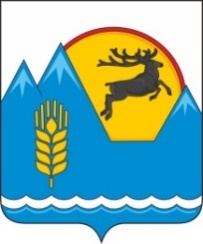 Россия ФедерацияязыАлтай РеспубликаМуниципал тізілмі«Коксуу-Оозы аймак»Депутаттардын аймак Соведи